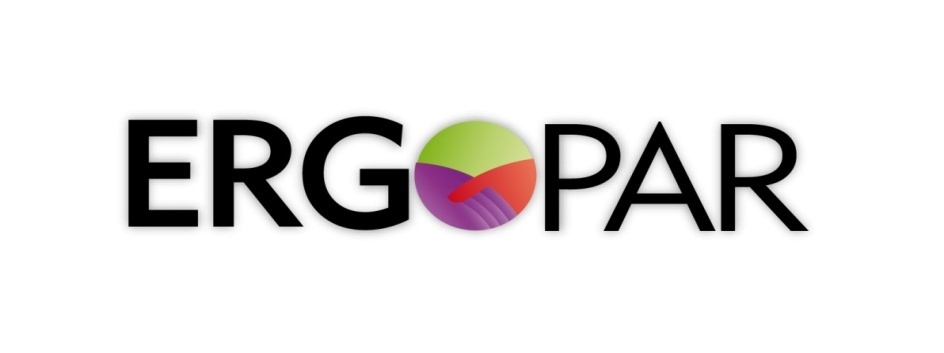 EL GRUPO ERGO EN NUESTRA ÚLTIMA SESIÓN, EL PASADO DÍA __/__/____, HEMOS PROCEDIDO A PLANIFICAR EL CONTROL EN LA IMPLEMENTACIÓN DE LAS MEDIDAS PREVENTIVAS ACORDADAS EN EL COMITÉ DE SEGURIDAD Y SALUD.  (Incluir un pequeño resumen de las acciones realizadas y resultados obtenidos).CONTINUAREMOS INFORMÁNDOS DE LOS AVANCES EN LA APLICACIÓN DEL MÉTODO ERGOPAR. ¿Si quieres saber más? Puedes leer el acta completa de la sesión del Grupo Ergo, que está disponible en (incluir el lugar donde se encuentra). Puedes dirigirte a (Nombre y apellidos, en calidad de…) como interlocutor.